Список участников, участвующих в экскурсии на предприятие по производству навесного оборудования для спецтехники ООО «Профессионал» г. Иваново 14.04.2023г.Студенты группы 2-38:Ответственный за экскурсию от ИГЭУ: Власов А.М. ст.преподаватель каф. ТМС.Фотоотчет: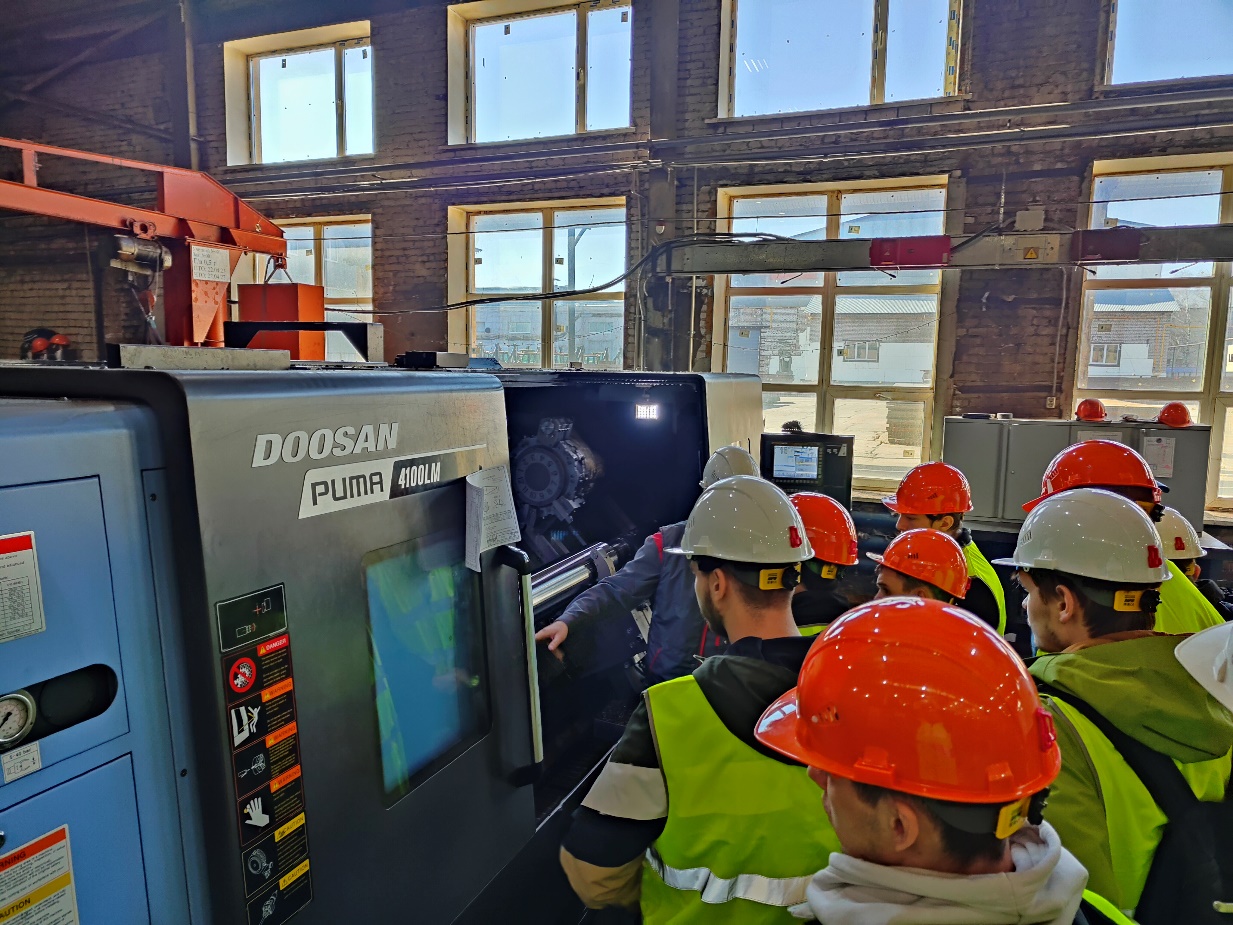 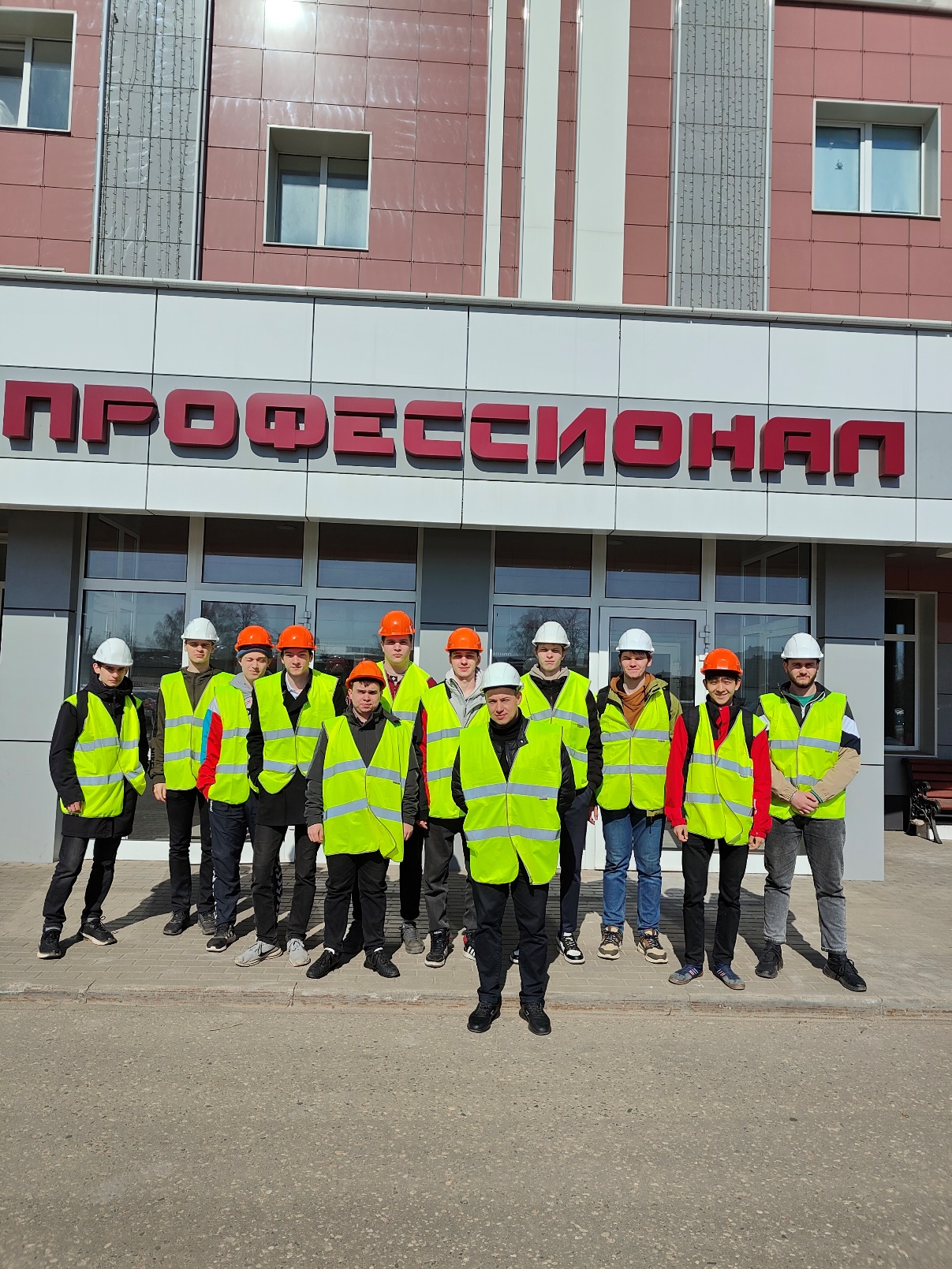 №ФИО1Батанов Никита2Белавин Михаил3Дроздов Кирилл4Жумай Даниил5Жумалиев Нурислам6Козлов Никита7Куприянов Михаил8Малинин Игорь9Савелов Дмитрий10Соловьев Вячеслав11Цветков Данил